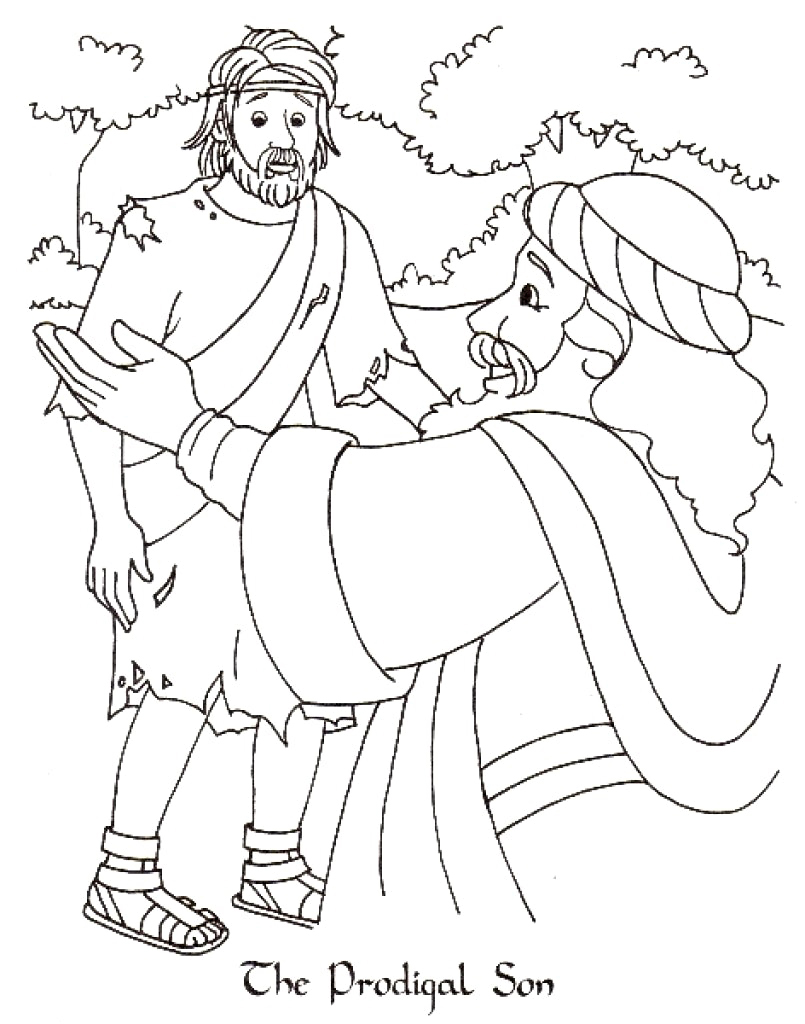 Memory verse :“My son was dead and is alive again; he was lost and is found.”                                                Luke 15: 24